ДЕРЖАВНИЙ  ЦЕНТР ЗАЙНЯТОСТІ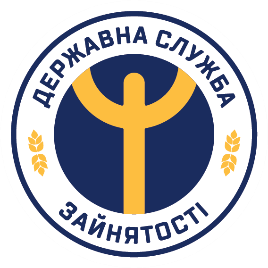 МИКОЛАЇВСЬКИЙ ОБЛАСНИЙ ЦЕНТР ЗАЙНЯТОСТІвул.Нікольська,68, м.Миколаїв, 54001, тел.(0512) 37-13-31,факс 37-02-14Е-mail: zagal@ocz-mk.gov.uaWebhttps://mik.dcz.gov.ua Код ЄДРПОУ 03491441ПРЕСРЕЛІЗНа кожну вакансію -  9 претендентів, - директор ОЦЗНезважаючи на деякі труднощі, які склалися на ринку праці Миколаївщини через карантин, знайти роботу можливо. Так, за вісім місяців 2020 року роботодавцями надано 17,7 тис. вакансій, що на  6772 менше, ніж за минулий період. В той же час, через карантин кількість безробітних збільшилась і склала 34,7 тисяч громадян. Всі ці фактори призвели до того, що підвищилась конкуренція за робочі місця. За сприяння обласної служби зайнятості протягом січня-серпня 15 тисяч безробітних знайшли роботу, зокрема 10 тисяч в період дії карантину. Про це повідомив директор ОЦЗ Дмитро Оборонько.«Важливо було організувати роботу обласної служби зайнятості з дотриманням усіх карантинних правил, максимально надаючи послуги клієнтам. Наше основне завдання – соціально захистити людей, які опинилися без роботи, а роботодавців забезпечити кваліфікованими кадрами», - зазначив директор Дмитро Оборонько.За вісім місяців 2020 року послугами Миколаївської обласної служби зайнятості скористалися 56,8 тис. громадян. Це на 111 більше, ніж протягом аналогічного періоду минулого року.Найвищий попит спостерігається на професії висококваліфікованих робітників: трактористів, водіїв, продавців, швачок,  електрогазозварників, слюсарів, будівельників, електромонтерів, робітників з комплексного обслуговування с/г виробництва, овочівників, охоронників, дорожніх робітників – таких вакансій переважна більшість (56,5%). Представники таких професій можуть отримувати заробітну платню від мінімальної до 10-15 тисяч гривень. Серед роботодавців мають попит фахівці з високим рівнем кваліфікації: бухгалтери, спеціалісти державної служби, викладачі, вчителі закладів загальної середньої освіти, вихователі, інженери, медичні сестри та лікарі, листоноші з відповідним досвідом роботи (26,5%).––––––––––––––––––––––––––––––––––––––––––––––––––––––––––––––––––––Контактна інформація: вул.Нікольська,68, м.Миколаїв, 54001, відділ інформаційної роботи Миколаївського ОЦЗ, тел. (0512) 37-24-72; 37-31-10; inform@ocz-mk.gov.uaПРЕСС-РЕЛИЗНа каждую вакансию - 9 претендентов, - директор ОЦЗНесмотря на некоторые трудности, которые сложились на рынке труда Николаевщины из-за карантина, найти работу возможно. Так, за восемь месяцев 2020 года работодателями предоставлено 17,7 тыс. вакансий, что на 6772 меньше, чем за прошлый период. В то же время, из-за карантина количество безработных увеличилось и составило 34,7 тысяч граждан. Все эти факторы привели к тому, что повысилась конкуренция за рабочие места. При содействии областной службы занятости в январе-августе 15 тысяч безработных нашли работу, в частности 10 тысяч в период действия карантина. Об этом сообщил директор ОЦЗ Дмитрий Оборонько.«Важно было организовать работу областной службы занятости с соблюдением всех карантинных правил, максимально предоставляя услуги клиентам. Наша основная задача - социально защитить людей, оказавшихся без работы, а работодателей обеспечить квалифицированными кадрами», - отметил директор Дмитрий Оборонько.За восемь месяцев 2020 года услугами Николаевской областной службы занятости воспользовались 56,8 тыс. граждан. Это на 111 больше, чем за аналогичный период прошлого года.Самый высокий спрос наблюдается на профессии высококвалифицированных рабочих: трактористов, водителей, продавцов, швей, электрогазосварщиков, слесарей, строителей, электромонтеров, рабочих по комплексному обслуживанию с/х производства, овощеводов, охранников, дорожных рабочих - таких вакансий подавляющее большинство (56,5%). Представители таких профессий могут получать заработную плату от минимальной до 10-15 тысяч гривен. Среди работодателей пользуются спросом специалисты с высоким уровнем квалификации: бухгалтера, специалисты государственной службы, преподаватели, учителя учреждений общего среднего образования, воспитатели, инженеры, медицинские сестры и врачи, почтальоны с соответствующим опытом работы (26,5%).––––––––––––––––––––––––––––––––––––––––––––––––––––––––––––––––––––Контактна інформація: вул.Нікольська,68, м.Миколаїв, 54001, відділ інформаційної роботи Миколаївського ОЦЗ, тел. (0512) 37-24-72; 37-31-10; inform@ocz-mk.gov.ua